Smlouva o dodávce tepelné energie č. 68021545_1Dodavatel:ČEZ Teplárenská, a. s., se sídlem Školní 1051/30, Chomutov, je zapsána v obchodním rejstříku vedeném Krajským soudem v Ústí nad Labem, oddíl B, číslo vložky 1723.Číslo licence dle rozhodnutí Energetického regulačního úřadu: 320605110IČ: 27309941DIČ: CZ27309941Bankovní spojení: .....​............................. (dále jen „dodavatel“)Odběratel:Zdravotnická záchranná služba Jihomoravského kraje, p. o., se sídlem Brno-střed, Černá Pole, náměstí 28. října 1903/23, 602 00, je zapsána v obchodním rejstříku vedeném Krajským soudem v Brně , odddíl Pr, vložka 1245.Zákaznické číslo: 13467901IČ: 00346292DIČ: CZ00346292Bankovní spojení:.​....................​........Osoby oprávněné k podpisu smlouvy:Ing. Milan Klusák ředitel(dále jen „odběratel“)Článek 1 - Úvodní ustanoveníSmluvní strany v souladu s:ustanoveními § 269/2 a § 409 a následujícími ustanoveními zákona č. 513/1991 Sb., obchodní zákoník, v platném zněnís ustanoveními § 76 a následujícími ustanoveními zákona č. 458/2000 Sb., o podmínkách podnikání a o výkonu státní správy v energetických odvětvích a o změně některých zákonů, v platném znění, uzavírají tuto smlouvu o dodávce a odběru tepelné energie.Článek 2 - Předmět smlouvyPředmětem této smlouvy je:závazek dodavatele dodávat odběrateli tepelnou energii pro vytápění, jejíž množství a jakost jsou specifikovány v následujících ustanoveních této smlouvy a převádět na něho vlastnické právo k této tepelné energii,závazek odběratele odebírat tepelnou energii a platit kupní cenu za podmínek uvedených v této smlouvě.Článek 3 - Doba trvání smlouvy (smluvní období)Smlouva se uzavírá na dobu neurčitou.Článek 4 - Místo předání tepelné energieDodávka tepelné energie pro vytápění je splněna přechodem zboží o sjednaných hodnotách ze zařízení dodavatele do zařízení odběratele.Konkrétní místo předáníje uvedeno v příloze č. 2 této smlouvy - „Pasport odběrného místa“ č.:SKUPINA ČEZČlánek 5 - Parametry a množství dodávané tepelné energie - technické podmínkyKvalitativní parametry dodávky tepelné energie pro vytápění, platné ve vztahu ktéto smlouvě, jsou uvedeny v příloze č. 2 této smlouvy - „Pasport odběrného místa“.Celkový plánovaný odběr tepelné energie za kalendářní rok, včetně časového rozlišení odběru, je uveden v příloze č. 3 této smlouvy - „Odběrový diagram“.Tepelná energie pro vytápění je dodávána pouze v otopném období. Na základě písemné žádosti nadpoloviční většiny odběratelů z příslušné předávací stanice, lze dodávat tepelnou energii pro vytápění i mimo otopnou sezónu.Článek 6 - Cena a platební podmínkyCena tepelné energie pro vytápění je stanovena v souladu se zákonem č. 526/1990 Sb., o cenách, ve znění pozdějších předpisů a s prováděcí vyhláškou č. 580/1990 Sb., ve znění pozdějších předpisů a s příslušnými předpisy ERÚ.Cenová a platební pravidla pro dodávky tepelné energie jsou stanovena v příloze č. 1 této smlouvy „Cenová a platební pravidla".Ceny tepelné energie vztahující se k plnění předmětu této smlouvy jsou uvedeny v příloze č. 4 této smlouvy - „Dohoda o ceně“.Pokud dojde ke změně cen surovin, materiálů a dalších vstupů, nezbytných pro výrobu tepelné energie, je dodavatel v souladu s příslušnými předpisy (Vyhlášky ERÚ č. 140/2009 Sb. ., v platném znění) oprávněn provést změnu její ceny. Změnu provede od 1. dne následujícího měsíce, ve kterém ke změně cen surovin, materiálů a dalších vstupů, nezbytných pro výrobu tepelné energie, došlo.Pokud dojde ke změně ceny tepelné energie z důvodů na straně dodavatele, dodavatel vypracuje novou přílohu č. 4 smlouvy - „Dohoda o ceně“ a prokazatelně ji doručí odběrateli.Dodavatel prohlašuje, že je plátcem DPH. Příslušná DPH je vyčíslena v příloze „Dohoda o ceně“.Platební podmínky.Účtovací období za dodávku tepelné energie je:- jeden kalendářní měsíc.V případě sjednaného ročního zúčtovacího období je dodavatel povinen provést vyúčtování v kratším termínu, a to vždy při změně ceny dodávané tepelné energie, případně při ukončení odběru tepelné energie.Splatnost faktury je 15 dnů ode dne vystavení faktury odběrateli. Sjednanou zálohu je povinen odběratel uhradit v termínu, který je sjednán v příloze č. 6 této smlouvy „Platebního kalendáře za dodávku tepelné energie“ v případě ročního zúčtovacího období.Odběratel se zavazuje poskytovat dodavateli zálohu, jejíž výše se sjednává v rámci „Platebního kalendáře za dodávku tepelné energie“, který je nedílnou součásti této smlouvy.Platební styk mezi dodavatelem a odběratelem bude prováděn dle „Pasportu odběrného místa":- Vlastní podnět.ReklamaceVzniknou-li chyby nebo omyly při fakturaci tepelné energie nesprávným odečtem, použitím nesprávné konstanty či sazby, početní chybou apod., mají odběratel i dodavatel nárok na vyrovnání nesprávně fakturované částky.Odběratel uplatňuje reklamaci u dodavatele písemně s uvedením důvodů a bez zbytečného odkladu, nejdéle však do 10 kalendářních dnů od obdržení faktury. Pokud reklamace neobsahuje důvody, považuje se tato reklamace za neoprávněnou. Dodavatel je povinen reklamaci prošetřit a výsledek sdělit odběrateli do 30 kalendářních dnů po obdržení reklamace.V případě oprávněné reklamace bude dodavatelem vystavena nová faktura. U neoprávněných reklamací je faktura splatná do 3 pracovních dnů od obdržení sdělení výsledku reklamace. Nelze-li prokázat, kdy bylo sdělení doručeno, má se za to, že se tak stalo třetí den po odeslání.Článek 7 - Úrok z prodleníÚroky z prodlení hradí smluvní strany nezávisle na tom, zda a v jaké výši vznikla druhé smluvní straně škoda, kterou může poškozená smluvní strana uplatňovat a vymáhat samostatně a v plné výši.V případě neoprávněného požadavku odběratele na zásah pracovníků dodavatele (např. porucha na zařízení odběratele, chybná nebo neoprávněná manipulace) má dodavatel právo požadovat úhradu za poskytnutou službu. Převýší-li skutečné náklady výši uvedenou v příloze č. 4 Dohodě o ceně, budou účtovány dle skutečně vynaložených nákladů. Za přerušení a obnovení dodávky tepelné energie z důvodu porušení ustanovení smlouvy ze strany odběratele (neplacení faktur, popř. záloh), bude účtována stanovená částka za službu. Aktuální částky za poskytnuté služby jsou uvedeny v příloze č. 4 „Dohoda o ceně“.Budou-li smluvní strany v prodlení s placením jakéhokoliv závazku znějícího na peněžité plnění, je úrok z prodlení stanoven ve výši 0,02% z dlužné částky za každý den prodlení až do úplného zaplacení peněžité pohledávky..Článek 8 - Zvláštní ujednáníNejsou žádná ujednání.Článek 9 - Ukončení smlouvySmlouvu sjednanou na dobu neurčitou lze ukončit dohodou obou smluvních stran, výpovědí odběratele. Výpověď musí být podána písemně, tříměsíční výpovědní lhůta začíná prvním dnem kalendářního měsíce následujícího po doručení výpovědi druhé smluvní straně.Při ukončení smluvního vztahu dodavatel provede následující úkony: konečný odečet, odpojení odběrného zařízení a odebrání měřícího zařízení (popřípadě jen provedení konečného odečtu, mění-li se majitel odběrného místa) a vyhotovení konečné faktury.V případě přechodu práv a povinností na právního nástupce kterékoli ze smluvních stran, je touto smlouvou v plném rozsahu vázán právní nástupce, nedohodnou-li se obě smluvní strany jinak.Článek 10 - Závěrečná ustanoveníSmluvní strany si navzájem garantují právo přesvědčit se prostřednictvím svých zaměstnanců uvedených v záhlaví smlouvy nebo jejich zmocněnců, zda druhá smluvní strana řádně plní své závazky vyplývající z této smlouvy.Není-li touto smlouvou ujednáno jinak, řídí se práva a povinnosti smluvních stran, jakož i právní poměry z ní vyplývající nebo s ní související, příslušnými obecně závaznými právními předpisy, platnými v České republice.Vzniklé rozpory, vyplynuvší z této smlouvy nebo s touto smlouvou související, budou smluvní strany řešit především vzájemnou dohodou.Všechny nároky smluvních stran musí být uplatněny písemnou formou.Smluvní strany jsou povinny se bez zbytečného odkladu vzájemně informovat o jakýchkoliv okolnostech významných pro plnění této smlouvy a o veškerých změnách týkajících se podmínek platebního styku, o změnách osob pověřených určitými činnostmi, změnách adres, telefonních a telefaxových číslech uvedených v této smlouvě, apod.Tato smlouva může být měněna nebo doplňována jen písemnou formou číslovanými dodatky s tím, že podmínkou platnosti změny nebo doplnění smlouvy je vlastnoruční podpis dodatku oprávněnými osobami smluvních stran. Pokud to vyplývá ze způsobu podepisování dle platného výpisu z obchodního rejstříku či jiné evidence, bude podpis smlouvy doplněn označením obchodní firmy nebo obchodní firmou a bude na téže listině. Podpis nemůže být nahrazen mechanickými prostředky. Dodatky smlouvy se vyhotovují ve stejném počtu jako smlouva pro každou smluvní stranu.Veškeré písemné dokumenty týkající se této smlouvy, musí být určité a srozumitelné, jinak se k nim nepřihlíží a nemají právní platnost.Podpisem této smlouvy pozbývají platnost předcházející písemná nebo ústní ujednání ve věci předmětu této smlouvy.Smluvní strany prohlašují, že si tuto smlouvu před jejím podpisem přečetly, že byla uzavřena po vzájemném projednání podle jejich pravé a svobodné vůle, určitě, vážně a srozumitelně. Autentičnost této smlouvy stvrzují svým vlastnoručním podpisem.Nedílnou součástí této smlouvy jsou následující přílohy:Příloha č. 1 - Cenová a platební pravidla,Příloha č. 2 - Pasport odběrného místa,Příloha č. 3 - Odběrový diagram,Příloha č. 4 - Dohoda o ceně,Příloha č. 5 - Technické a obchodní podmínky dodávek tepelné energiePodpisem přílohy č. 2- Pasport odběrného místa a přílohy č. 3 - Odběrový diagram je za dodavatele pověřen: Ladislav Vengloř, obchodní referent; na základě plné moci.Tato smlouva byla vyhotovena ve dvou stejnopisech, z nichž každý má platnost originálu. Každá ze smluvních stran obdrží po jednom vyhotovení.Smlouva je platná a účinná po podepsání oběma smluvními stranami Smluvní strany se dohodly, že ustanovením této smlouvy se budou řídit ode dne 01.01.2010..Současně s touto smlouvou se po oboustranné dohodě ruší dosavadní smlouva č.77 815 o dodávce tepelné energie.Odběratel: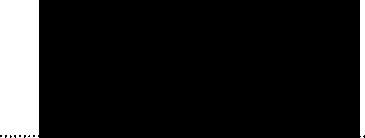 specialista marketingu; na základě plné moci ČEZ Teplárenská, a.sZdravotnická záchranná služba6OPnnmDraVSkého kraj®. P o02 00 Brno, nám. 28. října 23Cenová a platební pravidlaČEZ Teplárenská, a. s., provozní jednotka TAS - Teplárny Hodonín, Poříčí a Tisová (dále jen PJ TEHO)Článek 1 - Základní ustanoveníCenová a platební pravidla stanoví dodavatel energie pro potřeby uzavírání a realizace obchodních vztahů s odběratelem při dodávkách tepelné energie.Platná cenová a platební pravidla jsou zapracována do obchodních smluv o dodávce tepelné energie a dohod o ceně.Cenová a platební pravidla jsou platná pro všechny případy obchodní dodávky tepelné energie, realizované v rámci PJ TEHO.Cenová a platební pravidla obsahují zásady stanovení ceny tepelné energie, zásady platebního styku mezi dodavatelem a odběratelem a platné tarifní sazby tepelné energie.Cena tepelné energie, včetně ostatních nákladů, je stanovena v souladu se zákonem č. 526/1990 Sb., o cenách, v platném znění a souvisejících prováděcích předpisů a zahrnují náklady na výrobu, rozvod, odbytovou činnost a měření včetně zisku.Ceny tepelné energie platí za odběr v místě plnění a to pro každé odběrné místo samostatně.Dodavatel si vyhrazuje právo změnit ceny tepelné energie, pokud dojde ke změně cen surovin, materiálů a dalších nákladů, nezbytných pro výrobu tepelné energie.Při změně ceny tepelné energie bude postupováno sjednaným způsobem, nové ceny tepelné energie uplatní dodavatel vždy od 1. následujícího měsíce po oznámení změny ceny odběrateli.Článek 2 - Ceny tepelné energie, dalších produktů a služebCeny tepelné energie, dalších produktů a služeb jsou stanoveny formou složených a jednoduchých tarifních sazeb.Složené sazby tepelné energie se skládají:ze sazby za maximální výkon v Kč/MW rok,ze sazby za tepelnou energii v Kč/GJ.Jednoduché sazby tepelné energie se skládají pouze ze sazby za tepelnou energii v Kč/GJ.Složené sazby tepelné energie tvoří tarifní skupinu A a jednoduché sazby skupinu B.Obdobným způsobem jsou vytvořeny tarifní sazby za další dodávané produkty a služby.V případě dodávky teplé užitkové vody je samostatně účtováno teplo na její ohřev a samostatně voda.Článek 3 - Uplatnění tarifních skupin tepelné energieZařazení odběratele do tarifních sazeb se provádí podle možnosti vyhodnocování maximálních dosažených výkonů na odběrných zařízeních odběratele.Tarifní skupina „A" jsou všichni odběratelé se složenou sazbou a to přímo ze zdroje nebo z primární resp. sekundární sítě.Tarifní skupina B zahrnuje všechna odběrná místa, nezahrnutá do tarifní skupiny A.Při uzavírání smlouvy zařadí dodavatel každé odběrné místo do příslušné tarifní skupiny a stanoví sazbu za odběr tepelné energie.Během kalendářního roku nelze měnit tarifní skupinu stanovenou pro odběrné místo.Článek 4 - Uplatnění tarifních skupin dalších produktů a služebPři uzavírání smlouvy zařadí dodavatel každé odběrné místo do příslušné tarifní skupiny a stanoví sazby za odběr dalších produktů a služeb.Článek 5 - Platební pravidla, stanovení úhradyÚhrada za tepelný výkon je účtována měsíčně jednou dvanáctinou roční sjednané částky tarifní sazby i v případě, že odběratel tepelnou energii neodebírá.Úhrada za tepelnou energii je účtována měsíčně, popřípadě ročně, podle stavu měřicích přístrojů nebo v množství stanoveném náhradním způsobem.Roční úhrada za výkon se stanoví za nejvyšší naměřený, nejméně však smluvní výkon sjednaný ve smlouvě na dodávku a odběr tepelné energie.Překročí-li prokazatelně odběratel smluvní výkon, provede dodavatel doúčtování rozdílu mezi nejvyšším naměřeným výkonem a smluvním výkonem ve faktuře za měsíc prosinec.Za nejvyšší naměřený výkon se považuje čtvrthodinové maximum.Hodnoty výkonu v MW pro účtování dodávek tepelné energie se stanoví na tři desetinná místa.U nového odběru hradí odběratel alikvotní část z roční úhrady za tepelný výkon počínaje měsícem, ve kterém došlo k zahájení dodávky.Při přerušení dodávky tepelné energie ze strany dodavatele delším než jeden kalendářní měsíc (mimo případy uvedené v bodě 5.9.), hradí odběratel alikvotní část z roční úhrady za tepelný výkon včetně kalendářního měsíce, ve kterém k přerušení došlo, a od kalendářního měsíce, který následuje po kalendářním měsíci, ve kterém byla dodávka tepelné energie obnovena.Při přerušení odběru tepelné energie ze strany odběratele, a v případě, kdy k přerušení dodávek tepelné energie ze strany dodavatele došlo z důvodu neplnění smluvního vztahu odběratele, platí odběratel alikvotní část z roční úhrady za tepelný výkon, včetně měsíců kdy je dodávka přerušena.Při ukončení smluvního vztahu v průběhu roku hradí odběratel alikvotní část úhrady za tepelný výkon včetně celého měsíce, ve kterém byla dodávka tepelné energie prokazatelně ukončena.Odběrateli s měsíčním vyúčtováním tepelné energie nad 20 tisíc korun má dodavatel právo stanovit zálohové platby.Odběratel tepelné energie, který se v průběhu roku opakovaně dostane do prodlení při úhradě faktur za dodávky tepelné energie, má dodavatel právo stanovit placení záloh předem.Při sjednání ročního zúčtovacího období je s odběratelem sepsán platební kalendář zálohových plateb - příloha č. 6 této smlouvy „Platební kalendář za dodávku tepelné energie“Sjednanou zálohu je povinen odběratel uhradit v termínu, který je stanoven v platebním kalendáři.Článek 6 - Fakturační podmínky, úroky z prodleníPodkladem pro placení tepelné energie je faktura mající náležitosti daňového dokladu podle § 11 zákona č. 563/1991 Sb., o účetnictví a mající obsahové náležitosti daňového dokladu podle zákona č. 235/2004 Sb., o dani z přidané hodnoty, v platném znění a zákona č. 513/1991 Sb., v platném znění, obchodní zákoník.Neobsahuje-li faktura sjednané náležitosti a údaje, nebo je-li vystavena před datem jejího možného vystavení, nebo v nesprávné výši a nebo má-li jiné podstatné závady v obsahu, je odběratel oprávněn ji vrátit dodavateli nejpozději v době její splatnosti s uvedením důvodu. Dodavatel je následně povinen vystavit fakturu s novou lhůtou splatnosti.Peněžitý závazek smluvních stran je splněn, když nejpozději v poslední den splatnosti je předmětná úhrada připsána na účet dodavatele.Článek 7 - Tarifní sazbyJsou uvedeny v ceníku prací a služeb vydaným oddělením obchodu s teplem v TEHO.Pasport odběrného místa - VODA - UT	č. 100353982	 Odběratel:Zdravotnická záchranná služba Jihomoravského kraje, p. o.Bmo-střed, Černá Pole, náměstí 28. října 1903/23, 602 001. Údaje o odběrateli2. Údaje o odběrném místě3. Údaje o vytápěných objektechRozdělení potřebného výkonu v MWTechnické podmínky dodávkyDodavatel zaručuje v předávacím místě teplotu média v rozmezí 40 - 92 °C, v závislosti na venkovní teplotě. Tepelná energie je dodávána v otopné sezóně a podle obecně platných předpisů.6. Adresa pro zasílání faktur (pokud se liší od výše uvedené)7. Pověřená osoba dodavatele ve věcech technických8. Pověřená osoba odběratelePasport odběrného místa - VODA - UT	č. 100353983	 Odběratel:Zdravotnická záchranná služba Jihomoravského kraje, p. o.Brno-střed, Černá Pole, náměstí 28. října 1903/23, 602 00	Údaje o odběrateliÚdaje o vytápěných objektechRozdělení potřebného výkonu v MWTechnické podmínky dodávkyDodavatel zaručuje v předávacím místě teplotu média v rozmezí 40 - 92 °C, v závislosti na venkovní teplotě. Tepelná energie je dodávána v otopné sezóně a podle obecně platných předpisů.Adresa pro zasílání faktur (pokud se liší od výše uvedené)Pověřená osoba odběrateleobchodní referent; na základě plné moci ČEZ Teplárenská, a.sOdběrový diagramPlatnost od: 01.2010Název OM: HZS, ZZSOdběrné místo ÚT: 100353982Odběrné místo TUV:Adresa OM: Hodonín, tř. bří Čapků 3, 695 03Odběratel prohlašuje, že rozdělení vytápěných ploch odpovídá skutečnosti a že si je vědom povinnosti nahlásit dodavateli bezodkladně každou změnu výměru započitatelné podlahové plochy bytových a nebytových prostor.Změnu hodnot odběrového diagramu provádí dodavatel na základě písemného návrhu odběratele a to vystavením nového odběrového diagramu.Dodavatel:V DětmarovicíchDne: 25.01.2010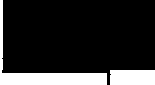 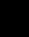 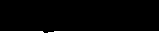 602 00Platnost od: 01.2010 Název OM: HZS ZZSOdběrné místo ÚT: 100353983Odběrné místo TUV:Adresa OM: Hodonín, tř. bří Čapků 3, 695 03Odběratel prohlašuje, že rozdělení vytápěných ploch odpovídá skutečnosti a že si je vědom povinnosti nahlásit dodavateli bezodkladně každou změnu výměru započitatelné podlahové plochy bytových a nebytových prostor.Změnu hodnot odběrového diagramu provádí dodavatel na základě písemného návrhu odběratele a to vystavením nového odběrového diagramu.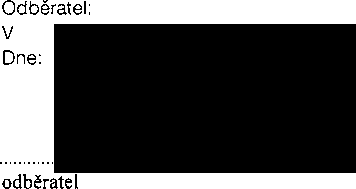 Zdravotnická záchranná služba
Jihomoravského kraje, p.o.602 00 Brno, nám. 28. října 232Dohoda o ceněpro odběratele tepelné energie na sekundární části soustavy odběratel: Zdravotnická záchranná služba Jihomoravského kraje, p. o.odběrné místo: 100353982, 100353983platná od 01.01.2010Pro dodávku tepelné energie do objektu jsou stanoveny tyto ceny tepelné energie: Typ tarifu H57S6_13.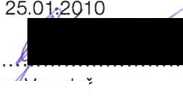 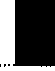 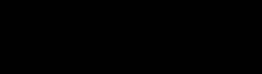 Technické a obchodní podmínky
dodávek tepelné energie (TE) ze sekundární části soustavy.
Smlouva č. 68021545_1Zásady řízeni provozu SCZTČI. 1.Základní ustanovení"Zásady řízení provozu SCZT" (dále jen "Zásady...") platí pro lokality Hodonín.Řízením provozu na předmětných lokalitách je pověřen provozovatel SCZT na základě dohody mezi jednotlivými provozovateli zařízení soustavy (řídicí soustavy)."Zásady..." se vztahují na všechny subjekty, podílející se na provozování soustavy.Pro účely "Zásad..." je za dodavatele považován provozovatel soustavy, za odběratele všechny ostatní subjekty, zásobované prostřednictvím soustavy teplem.Pro účely "Zásad..." je za provozování soustavy považována dodávka TE v souladu s uzavřenými obchodními smlouvami a veškeré činnosti s tím související (např. opravy, údržba, odstraňování příčin a důsledků mimořádných provozních událostí a havárií a pod.).Odběratel je povinen postupovat podle dispozic řídicího soustavy, pokud nejsou v rozporu s platnými předpisy.Řídicí soustavy je při řízení SCZT povinen postupovat v souladu s platnými předpisy a s pravidly, odsouhlasenými odběrateli.ČI. 2.Uzavírání smlouvySmlouva na dodávku a odběr TE se uzavírá samostatně na každé odběrné místo písemnou formou. Součástí smlouvy jsou, Pasport odběrného místa, Odběrový diagram, Dohoda o ceně a další přílohy podle potřeby.Pokud je jedinému odběrateli realizována dodávka na více odběrných míst, uzavírá dodavatel s odběratelem jedinou smlouvu, ve které jsou sjednány podmínky dodávky pro všechna odběrná místa odběratele. V takovém případě se ke smlouvě přikládají Pasporty odběrného místa samostatně pro každé odběrné místo a další dokumentace podle potřeby.Smlouvu o dodávce TE uzavřou smluvní strany před zahájením vlastního odběru.Při přípravě a uzavírání smlouvy se postupuje následujícím způsobem:dodavatel seznámí odběratele s platnými podmínkami připojení odběrného místa a způsobem uzavírání obchodní smlouvy, současně dodavatel vyžádá předložení potřebné dokumentace odběratelem a předá odběrateli nezbytné podklady a informace,odběratel předloží dodavateli:vyplněnou přílohu č. 1. smlouvy - Pasport odběrného místa,stanovené doklady,písemný požadavek na uzavření smlouvy na dodávku a odběr TE, vč. požadovaného termínu počátku plnění dodávky TE.dodavatel potvrdí datum příjmu předložených dokladů, ověří odběratelem předložené údaje, provede kontrolu předložené, resp. vyžádané dokumentace,v případě potřeby může dodavatel požadovat ověření odběratelem předložených údajů formou místního šetření, o němž bude vyhotoven oboustranně podepsaný zápis,v případě splnění stanovených připojovacích podmínek dodavatel vypracuje návrh obchodní smlouvy a předá jej odběrateli,návrh smlouvy bude společně projednán,v případě shody obou smluvních stran uzavře se smlouva o dodávce TE.ČI. 3.Změny smlouvyOdběratel ručí za trvalou správnost údajů uvedených v Pasportu odběrného místa týkajících se věci v jeho vlastnictví nebo věci, kterou spravuje.Případnou změnu těchto údajů oznámí dodavateli:je-li odběrateli známo, že má dojít ke změně některého z údajů jím uvedených v Pasportu odběrného místa, zavazuje se projednat tuto změnu s dodavatelem nejméně 10 dnů před požadovanou platností úpravy,pokud nutnost změny nastane neočekávaně, je odběratel povinen neprodleně písemně informovat dodavatele o této změně a předložit dodatek ke Smlouvě.Pokud dojde ke změnám skutečností, podstatně měnících smluvní ujednání, bude vyhotoven dodatek Smlouvy. Návrh dodatku předkládá ta smluvní strana, které vznikly nové skutečnosti. Dodatek musí být společně projednán do 14 dnů od jeho předložení. Dokud nebude dodatek oboustranně odsouhlasen, platí Smlouva v původním znění.ČI. 4.Provozní podmínky a závazky souvisejícíOdběratel je povinen bez zbytečného odkladu hlásit dodavateli všechny závady a práce prováděné na odběrném tepelném zařízení (včetně zařízení podružných odběratelů), které mají nebo mohou mít vliv na kvalitu a plynulost dodávky TE nebo na vyregulování otopné soustavy.Současně je odběratel povinen zajistit urychlené odstranění závad na zařízení, které vlastní nebo spravuje. Odběratel je povinen zajišťovat potřebnou součinnost s dodavatelem při řešení vzniklých provozních situací.Odběratel je povinen umožnit oprávněným pracovníkům dodavatele přístup k zařízení dodavatele, umístěnému v objektu odběratele.Odběratel umožní dodavateli na náklady dodavatele zřízení samostatně měřitelného přívodu elektrické energie pro účely měření a regulace zařízení dodavatele.Ve smyslu příslušného ustanovení zákona č. 458/2000 Sb. V platném znění, umožní odběratel dodavateli, aby si zajistil jednotlivé části svého zařízení, umístěného v zařízení nebo objektech odběratele, proti neoprávněné manipulaci a poškození. Odběratel se zavazuje okamžitě hlásit dodavateli případné zjištěné neoprávněné zásahy či poškození tohoto zařízení.Teplonosné médium je majetkem dodavatele a odběratel se zavazuje vracet teplonosné médium dodavateli, pokud se nedohodli jinak. Doplňování sekundárních rozvodů teplonosným mediem z primární strany rozvodu je bez souhlasu dodavatele zakázáno.Odběratel se zavazuje nezasahovat bez souhlasu dodavatele do systému distribuce a spotřeby TE. Zejména se jedná o následující činnosti, které jsou:bez předcházejícího souhlasu dodavatele zakázány:změny nastavení provozních parametrů odběrného místa,změny dimenzí či provozních charakteristik odběrného místa či jeho částí,bez předchozího informování dodavatele zakázány:- výměna podstatných částí zařízení odběrného místa (např. rozvody, regulační a uzavírací armatury a pod.), s výjimkou běžných provozních oprav, které nemají vliv na hydraulické parametry soustavy.ČI. 5Přerušení dodávkyZa omezení nebo přerušení dodávky se považuje neplnění sjednaných podmínek dodávky TE ze strany dodavatele, způsobené příčinami, uvedenými v zákoně č. 458/2000 Sb., v platném znění.Dodavatel je povinen sdělovat odběratelům termíny plánovaných oprav, rekonstrukcí, údržbových a revizních prací nejpozději 40 dnů před započetím jejich provádění.Písemné sdělení o uplatnění plánovaných oprav, rekonstrukcí, údržbových a revizních prací musí obsahovat důvod přerušení dodávky, předpokládaný termín, po jaký bude přerušení uplatněno, případný návrh řešení situace nebo návrh dalšího postupu a podpis pověřeného zástupce dodavatele.Dodavatel je dále povinen oznámit odběrateli poruchy vzniklé na jeho zařízení, mající vliv na kvalitu dodávek. Dodavatel vznik takové situace ohlásí odběrateli telefonicky a následně písemně s udáním důvodu a předpokládanou dobou trvání poruchy.ČI. 6.Regulační opatření, mimořádné situaceDodavatel je oprávněn provést omezení nebo přerušení dodávek v případech stanovených v zákoně č. 458/2000 Sb., v platném znění.Plán regulačních opatření je uvedený v příloze č. 2 smlouvy - Odběrový diagram.V případě regulačních opatření jsou odběratelé povinni omezení nebo přerušení dodávek akceptovat bez nároku na náhradu případné škody.V případech provádění regulačních opatření nelze uplatňovat slevy a sankce za neplnění smluvních podmínek dodávky.O situaci, vyžadující regulační opatření, informuje dodavatel odběratele bezprostředně po jejím vzniku telefonicky nebo osobně, současně poskytne dodavatel odběrateli informace o předpokládaném trvání regulačních opatření.Do 48 hodin od uplatnění regulačních opatření poskytne dodavatel odběrateli o vzniku předmětné situace písemnou zprávu.Neodebrání sjednaného množství TE není považováno za porušení smlouvy v případě, je-li potřeba TE nižší v důsledku stavu nouze ve smyslu zákona č. 458/2000 Sb., v platném znění.Při zvýšení spotřeby TE odběratelem v důsledku plnění povinnosti veřejné služby ve smyslu zákona č. 458/2000 Sb.v platném znění, dodá dodavatel maximální množství TE v rámci svých technických a výrobních možností.Měření dodávky TE pro účely stanovení úhradyČI. 7.Obecná pravidlaMěřiče TE, používané pro účely platebního styku při dodávce TE, jsou instalovány a využívány na následujících místech soustavy:měřiče TE na zdroji a na výstupu ze zdroje do tepelného napáječe nebo do větve primární soustavy rozvodu TE,měřiče množství TE dodávané do předávací (výměníkové) stanice,měřiče množství teplonosného media, doplňovaného do soustavy.Uvedené měřiče vlastní a provozuje dodavatel na své náklady.Kontroly a odečty měřičů provádí jejich provozovatel nejméně 1x měsíčně a vede o odečtech průběžnou evidenci, kterou na vyžádání předloží k nahlédnutí všem smluvním partnerům.Odběratel umožní dodavateli přístup k měřičům, umístěným v objektu odběratele.Skutečnosti, významně ovlivňující úroveň vyúčtování nebo uplatnění sankcí se považují za prokázané, pokud tyto byly zjištěny společně pověřenými zástupci obou smluvních stran a pokud byl o předmětné věci vyhotoven jimi potvrzený zápis.ČI. 8.Pravidla pro stanovení množství dodané TE a ceny dodávky TECena dodávky TE připadající na jedno odběrné místo se stanoví jako součin celkového množství TE naměřeného v technických jednotkách za účtovací období na měřiči TE na vstupu do odběrného zařízení odběratele a stanovené jednotkové ceny.Stanovení náhradních údajů.V případě poruchy měřičů TE a průtoku bude množství TE pro účely stanovení úhrady odběratelů stanoveno náhradním způsobem - technickým výpočtem. Výpočet provedou pracovníci dodavatele a předloží jej odběrateli k odsouhlasení. Pokud bude množství TE stanoveno náhradním způsobem, bude tato skutečnost uvedena v podkladech pro vyúčtování dodávky.ČI. 9.Skladba sestavy vyúčtováníPři vyúčtování účtovacího období předloží dodavatel odběrateli fakturu za dodávku TE za účtovací období a vyúčtování (může být součástí faktury).V případě pochybností o správnosti údajů si odběratel může vyžádat výpis odečtů měřičů TE a průtoku za účtovací období. Dodavatel je povinen odběrateli poskytnout tento doklad výhradně s údaji, vztahujícími se ke stanovení úhrady konkrétního odběratele.Doklady vyúčtování musí zahrnovat informace, vztahující se uplatnění všech cen platných v průběhu účtovacího období, včetně termínů jejich uplatnění. Technické jednotky (GJ, m3) se pro potřeby vyúčtování uvádějí s přesností najedno desetinné místo.Vyúčtování účtovacího období musí obsahovat následující údaje:Položka - obecné a identifikační údaje,Dodavatel - identifikace,Odběratel - identifikace, vč. uvedení plátce / neplátce DPH,Odběrné místo - identifikace,Účtovací období - rok, počáteční měsíc období, konečný měsíc období.Položka dodávka TE - všechny údaje (skupiny údajů) vždy opakovat tolikrát, kolik bylo v účtovacím období uplatněno cen TE, dalších produktů a služeb:účel (byty/ostatní odběratelé),období od - do,platná cena TE, dalších produktů a služeb,množství vyúčtované dodávky,celková cena dodávky.Položka vyúčtování:TE - celkem,Další produkty a služby,Zálohy uhrazené celkem,K úhradě - přeplatek/nedoplatek,Termín splatnosti.Další případné informace:"Porucha měřiče od-do","Měřič vyměněn dne","Data stanovena náhradním výpočtem" a pod.Faktura musí obsahovat všechny údaje Položky vyúčtování za účtovací období a standardní údaje daňového dokladu.V případě současné fakturace na více odběrných míst pod jedním variabilním symbolem je nutno postupovat tak, aby faktura obsahovala všechny údaje pro identifikaci plateb (např. formou přílohy či dohody).ČI. 10.Závěrečná ustanoveníTechnické a obchodní podmínky pro dodávku TE byly projednány se všemi subjekty, účastněnými na provozu SCZT.Technické a obchodní podmínky jsou součástí smlouvy o dodávce tepelné energie.IČ (Datum narození)IČ (Datum narození)DIČDIČTyp odběratele: 1-podnikatel 2- soukromá osobaTyp odběratele: 1-podnikatel 2- soukromá osobaTyp odběratele: 1-podnikatel 2- soukromá osobaZúčtovací období: 1-měsíční 2 - tříměsíční 3 - ročníZúčtovací období: 1-měsíční 2 - tříměsíční 3 - ročníZúčtovací období: 1-měsíční 2 - tříměsíční 3 - roční0034629200346292CZ00346292CZ00346292111111Způsob platby - záloh Vlastní podnětČíslo účtu (SIPO)Číslo účtu (SIPO)Kód bankyKód bankyZpůsob platby - fakturVlastní podnětČíslo účtu (SIPO)Číslo účtu (SIPO)Kód bankyZpůsob vrácení Převodní příkazNázev odběrného místaHZS, ZZSNázev odběrného místaHZS, ZZSNázev odběrného místaHZS, ZZSPotřebný výkon MW 0,025Příprava TUV i - ano ,	2 - ne2Typ sazbyH57S613Tarifní skupinaSložená sazba = A, jednod.sazba=B BTarifní skupinaSložená sazba = A, jednod.sazba=B BCharakter odběr, místa1 - nebyty 2 - bylyPředávacím místem je:Směšovací stanice v objektu.Předávacím místem je:Směšovací stanice v objektu.Předávacím místem je:Směšovací stanice v objektu.Datum zahájení odběru3- smíšený1Měřicím místem je: Směšovací stanice v objektu.Měřicím místem je: Směšovací stanice v objektu.Měřicím místem je: Směšovací stanice v objektu.01.01.2010Obestavěný prostor (m3)Vytápěná plocha ( m2)Vytápěná plocha ( m2)Počet bytových jednotekPočet bytových jednoteknebylybytys TUV1584,00520,000,0000Topení v(MW)Příprava TUVv (MW)Technologie MW% rozdělenídodaného teplabytynebytybytynebytynebytynebytybyty0,0000,0250,0000,0000,000100,000,00Adresa příjemce - jméno (název)Ulice a číslo popisnéPSČObec...........​..​.............................​.........................................................​.......​.........​...............................................Jméno a příjmeníTelefonMobilE-mailIČ (Datum narození)IČ (Datum narození)DIČDIČTyp odběratele: 1-podnikatel 2- soukromá osobaTyp odběratele: 1-podnikatel 2- soukromá osobaTyp odběratele: 1-podnikatel 2- soukromá osobaZúčtovací období: 1- měsíční 2 - tříměsíční 3 - ročníZúčtovací období: 1- měsíční 2 - tříměsíční 3 - ročníZúčtovací období: 1- měsíční 2 - tříměsíční 3 - roční0034629200346292CZ00346292CZ00346292111111Způsob platby - zálohVlastní podnětČíslo účtu (SIPO)Číslo účtu (SIPO)Kód bankyKód bankyZpůsob platby - fakturVlastní podnětČíslo účtu (SIPO)Číslo účtu (SIPO)Kód bankyZpůsob vrácení Převodní příkaz2. Údaje o odběrném místě2. Údaje o odběrném místě2. Údaje o odběrném místěNázev odběrného místaHZS ZZSNázev odběrného místaHZS ZZSNázev odběrného místaHZS ZZSPotřebný výkon MW 0,050Příprava TUV1 - ano ,	2 - ne1Typ sazbyH57S6_13Tarifní skupinaSložená sazba = A, jednod.sazba=BBTarifní skupinaSložená sazba = A, jednod.sazba=BBCharakter odběr, místa 1 - nebyty 2 - byty 3- smíšený1Předávacím místem je:Směšovací stanice v objektu.Předávacím místem je:Směšovací stanice v objektu.Předávacím místem je:Směšovací stanice v objektu.Datum zahájení odběru01.01.2010Charakter odběr, místa 1 - nebyty 2 - byty 3- smíšený1Měřicím místem je:Směšovací stanice v objektu.Měřicím místem je:Směšovací stanice v objektu.Měřicím místem je:Směšovací stanice v objektu.Datum zahájení odběru01.01.2010Obestavěný prostor (nr)Vytápěná plocha ( m2)Vytápěná plocha ( m2)Počet bytových jednotekPočet bytových jednoteknebytybytysTUV522,00180,000,0000Topení v(MW)Příprava TUV v (MW)Příprava TUV v (MW)Technologie MW% rozdělení dodaného tepla% rozdělení dodaného teplabytynebytybytynebytynebytynebytybyty0,0000,0220,0000,0280,000100,000,00Adresa příjemce - jméno (název)Ulice a číslo popisnéUlice a číslo popisnéPSČPSČObec7. Pověřená osoba dodavatele ve věcech technických7. Pověřená osoba dodavatele ve věcech technických7. Pověřená osoba dodavatele ve věcech technických7. Pověřená osoba dodavatele ve věcech technických7. Pověřená osoba dodavatele ve věcech technických7. Pověřená osoba dodavatele ve věcech technickýchJméno a příjmení...............​...........Telefon.................Mobil.......​.......​......Mobil.......​.......​......E-mail........................................E-mail........................................Jméno a příjmeníTelefonMobilE-mailDodavatel:Dodavatel:Odběratel:Odběratel:Odběratel:V DětmarovicíchV DětmarovicíchVDne: 25.01.2010Dne: 25.01.2010Dne:i 1	_ 	 	 	i 1	_ 	 	 	*1	—■=*1	—■=odběratelodběratelodběratelCELKEMCELKEMCELKEMÚT (GJ)TUV (GJ)voda (m3)leden32,0000,0000únor27,0000,0000březen24,0000,0000duben15,0000,0000květen3,0000,0000červen0,0000,0000červenec0,0000,0000srpen0,0000,0000září2,0000,0000říjen14,0000,0000listopad24,0000,0000prosinec29,0000,0000ROK170,0000,0000Údaje pro OM s ÚTÚdaje pro OM s ÚTÚdaje pro OM s ÚTÚdaje pro OM s TUVÚdaje pro OM s TUVÚdaje pro OM s TUVsektorbytycelkemsektorbytycelkempodlahová plocha (m2)158401584000započítat, plocha (m2)000000počet bytových jednotek000000rozd. dodaného tepla (%)100,0000,000100,0000,0000,0000,000CELKEMCELKEMCELKEMÚT (GJ)TUV (GJ)voda (m3)leden29,0000,0000únor24,0000,0000březen21,0000,0000duben14,0000,0000květen3,0000,0000červen0,0000,0000červenec0,0000,0000srpen0,0000,0000září2,0000,0000říjen12,0000,0000listopad21,0000,0000prosinec24,0000,0000ROK150,0000,0000Údaje pro OM s ÚTÚdaje pro OM s ÚTÚdaje pro OM s ÚTÚdaje pro OM s TUVÚdaje pro OM s TUVÚdaje pro OM s TUVsektorbytycelkemsektorbytycelkempodlahová plocha (m2)5220180000započítat, plocha (m2)000000počet bytových jednotek000000rozd. dodaného tepla (%)100,0000,000100,0000,0000,0000,000Cena tepelné energie na vstupu do zúčtova 1. Cena pro bytové odběry:Cena tepelné energie na vstupu do zúčtova 1. Cena pro bytové odběry:cí jednotkyKč/GJ Kč/GJzákladní cena10 % daň z přidané hodnoty383,2938,33cí jednotkyKč/GJ Kč/GJcena celkem421,62Kč/GJ2. Cena pro nebytové odběry:základní cena383,29Kč/GJ10 % daň z přidané hodnoty38,33Kč/GJcena celkem421,62Kč/GJ3. Služby poskytnuté při odstavování a připojování odběrného místa při porušení3. Služby poskytnuté při odstavování a připojování odběrného místa při porušení3. Služby poskytnuté při odstavování a připojování odběrného místa při porušenísmlouvy:základní cena1.600,00Kč/zásah20 % daň z přidané hodnoty320,00Kč/zásahcena celkem1.920,00Kč/zásah4. Služby poskytnuté při výjezd dodavatele z důvodů na straně odběratele:4. Služby poskytnuté při výjezd dodavatele z důvodů na straně odběratele:4. Služby poskytnuté při výjezd dodavatele z důvodů na straně odběratele:základní cena460,00Kč/zásah20 % daň z přidané hodnoty92,00Kč/zásahcena celkem552,00Kč/zásah